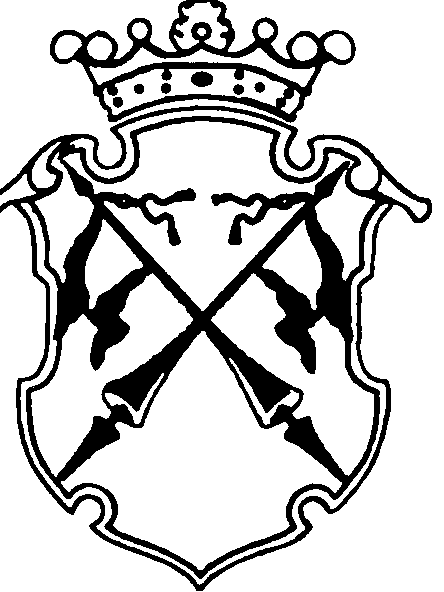 РЕСПУБЛИКА   КАРЕЛИЯКОНТРОЛЬНО-СЧЕТНЫЙ КОМИТЕТСОРТАВАЛЬСКОГО МУНИЦИПАЛЬНОГО РАЙОНАЗАКЛЮЧЕНИЕНА ПРОВЕДЕНИЕ  ФИНАНСОВО-ЭКОНОМИЧЕСКОЙ ЭКСПЕРТИЗЫна проект постановления администрации Сортавальского муниципального района «О внесении изменений в ведомственную целевую программу Сортавальского муниципального района «Переселение граждан из аварийного жилищного фонда на территории Хаапалампинского и Кааламских сельских поселений на 2016-2017 годы»«18» января 2017г.                                                                                        №1Основание для проведения экспертизы: п.7 ч.2 статьи 9 федерального закона  от 07.02.2011г. №6-ФЗ «Об общих принципах организации и деятельности контрольно-счетных органов субъектов Российской Федерации и муниципальных образований», ч.2 статьи 157 Бюджетного Кодекса РФ, п.7 статьи 7 Положения о контрольно-счетном комитете Сортавальского муниципального района, утвержденного Решением Совета Сортавальского муниципального района от 26.01.2012г. №232, подпункт 2 п.1 статьи 5 «Положения о бюджетном процессе в Сортавальском муниципальном районе», утвержденного Решением Совета Сортавальского муниципального района от 24.12.2015г. №171 Цель экспертизы : оценка финансово-экономических обоснований на предмет обоснованности расходных обязательств бюджета Сортавальского муниципального района в проекте постановления администрации Сортавальского муниципального района  «О внесении изменений в ведомственную целевую программу Сортавальского муниципального района «Переселение граждан из аварийного жилищного фонда на территории Хаапалампинского и Кааламского сельских поселений на 2016-2017 годы »Предмет экспертизы : проект постановления администрации Сортавальского муниципального района «О внесении изменений в ведомственную целевую программу Сортавальского муниципального района «Переселение граждан из аварийного жилищного фонда на территории Хаапалампинского и Кааламских сельских поселений на 2016-2017 годы »Проект постановления администрации Сортавальского муниципального района «О внесении изменений в ведомственную целевую программу Сортавальского муниципального района «Переселение граждан из аварийного жилищного фонда на территории Хаапалампинского и Кааламских сельских поселений на 2016-2017 годы » (далее – проект Постановления) с приложением  паспорта Ведомственной целевой программы Сортавальского муниципального района «Софинансирование Региональной адресной программы по переселению граждан из аварийного жилищного фонда на 2014-2017 годы» (далее – Приложение №1) представлен на экспертизу в Контрольно-счетный комитет Сортавальского муниципального района (далее- Контрольно-счетный комитет) 17 января 2017 года.Контрольно - счетный комитет Сортавальского муниципального района произвел экспертизу представленных Администрацией Сортавальского муниципального района документов по проекту Постановления «О внесении изменений в ведомственную целевую программу Сортавальского муниципального района «Переселение граждан из аварийного жилищного фонда на территории Хаапалампинского и Кааламских сельских поселений на 2016-2017 годы »Рассмотрены следующие материалы по указанному проекту:Проект Постановления «О внесении изменений в ведомственную целевую программу Сортавальского муниципального района «Переселение граждан из аварийного жилищного фонда на территории Хаапалампинского и Кааламских сельских поселений на 2016-2017 годы »- на 2 л. ; Приложение №1  к проекту Постановления «Паспорт Ведомственной целевой программы Сортавальского муниципального района «Софинансирование Региональной адресной программы по переселению граждан из аварийного жилищного фонда на 2014-2017 годы» - на 8л.Рассмотрев указанные документы, Контрольно - счетный комитет Сортавальского муниципального района пришел к следующим выводам:Представленным проектом Постановления не предложено внести изменения в наименование программы, в результате чего, наименование программы в новой редакции Паспорта ВЦП не соответствует наименованию программы, утвержденное постановлением администрации СМР от 25.03.2015г. №56 ;Паспорт программы в новой редакции составлен не по форме согласно Приложению 1 к Порядку разработки, утверждения и реализации ведомственных целевых программ, утвержденный постановлением администрации Сортавальского муниципального района от 27.05.2010г. №67 (далее-Порядок);В нарушение пп.2 п.6 р. II Порядка в описательной части ВЦП не достаточно обосновано изложена проблема. Не прослеживается необходимость софинансирования Региональной программы. Отсутствует обоснование необходимости её решения программными методами. Цель ВЦП не соответствует поставленной проблеме. Кроме того, в ходе контрольного мероприятия, было установлено, что ВЦП не содержит цель, задачу и мероприятие по ликвидации аварийного жилого фонда  на территории Хаапалампинского и Кааламского сельских поселений после расселения. В целях  и задачах представленного проекта ВЦП также не содержится данных требований Региональной программы ;Целевые индикаторы не взаимоувязаны с целями и задачами ВЦП. Мероприятия ВЦП взаимоувязаны с целевыми индикаторами, но не увязаны с объемами финансирования;В разделе «Срок и этапы реализации Программы» в п. 3 значится срок, определённый государственным контрактом. Данная формулировка противоречит формулировке данной в договоре инвестирования – «в течение 5 дней после получения документа»; В разделе «Оценка рисков реализации Программы и мероприятия по их снижению» приведен риск, который не взаимоувязан с целями и задачами программ;.В нарушение пп.(б)6 п. 6 Порядка отсутствует механизм достижения цели ;В разделе «Система организации контроля за исполнением Программы» в нарушение пп.9 п. 6 р. II Порядка отсутствует распределение полномочий и ответственности между исполнителями программы.В паспорте программы отсутствуют показатели эффективности расходования бюджетных средств;Согласно п.2 ст. 179 БК РФ объем бюджетных ассигнований на финансовое обеспечение реализации муниципальных программ утверждается решением о бюджете в соответствии с утвердившим программу муниципальным правовым актом местной администрации муниципального образования. Согласно Решению Совета СМР от 25.12.2014г. №94 «О бюджете СМР на 2015г. и плановый период 2016 и 2017 годов»( с учетом изменений) бюджетные ассигнования на реализацию ВЦП «Переселение граждан из аварийного жилого фонда на территории Хаапалампинского и Кааламских сельских поселений на 2015-2017 годы» утверждены на 2015 год в объеме 294,1 тыс. рублей; согласно Решению Совета СМР от 24.12.2015г. №169 «О бюджете СМР на 2016 год» (с учетом изменений) бюджетные ассигнования на финансовое обеспечение реализации данной ВЦП утверждены в сумме 1233,1 тыс. рублей; согласно Решению Совета СМР от 21.12.2016г. №239 «О бюджете СМР на 2017г. и плановый период 2018 и 2019 годов» бюджетные ассигнования на реализацию мероприятий ВЦП на 2017 год не предусмотрены. Таким образом, объем финансирования Программы, указанный в разделе «Ресурсное обеспечение Программы» не соответствует объему бюджетных ассигнований на финансовое обеспечение реализации ВЦП, утвержденное Решением о бюджете, что является нарушением норм п.2 ст.179 БК РФ.   ЗАКЛЮЧЕНИЕ: Контрольно-счетный комитет Сортавальского муниципального района, проверив представленные Администрацией Сортавальского муниципального района документы по проекту Постановления «О внесении изменений в ведомственную целевую программу Сортавальского муниципального района «Переселение граждан из аварийного жилищного фонда на территории Хаапалампинского и Кааламских сельских поселений на 2016-2017 годы »  рекомендует отклонить проект Постановления, в связи с тем, что Проект требует доработки. Председатель Контрольно-счетного комитета                  		Н.А. Астафьева